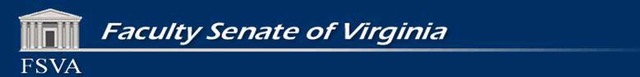 Virginia Commonwealth UniversityLarrick Student Center – Church Hill Board RoomOctober 19, 2019 (9am-1pm)Call to Order and Introductions – 9:30amNewly elected officersPresident: Carmen Rodríguez, Virginia Commonwealth UniversityVice President: Sarah Gilliam, Mountain Empire Community CollegeTreasurer: Marcel Rotter, University of Mary WashingtonSecretary:  Mary Carver, Longwood UniversityParticipantsGuest SpeakerMatt Conrad, Office of Government Relations for VCU and VCU Health SystemPresident’s and Vice President’s ReportsApproval of minutes: Spring FSVA meeting (March 24, 2019)Spring 2020 Meeting – Call for HostNational Council of Faculty Senates – Meeting in Austin, TXAnand Rao – request for travel support Website redesign update: Will Moranhttp://facultysenateofvirginia.org/Treasurer’s ReportBudget ReportInstitutional duesuse of credit card paymentsmanagement of institutions that do not pay Guest Speaker - AAUP ReportJulie Laskaris, University of RichmondUpdate and Request from Bethany Letiecq, President of GMU Chapter AAUPBill on in-state tuition for undocumented studentsPetition calling for public presidential search:  https://actionnetwork.org/petitions/gmu-presidential-search-petition/Plans for Virginia Higher Education Advocacy Day (VHEAD)Date: January 9, 2020 	Location: Pocahontas Building Reservation of meeting spaceRequest from VA Conference of AAUP for $230 to help pay for VHEAD costsFunding for VHEAD participants (travel grants for faculty and students)Spring meeting: Approval of up to $3,000 to fund travel expenses for faculty representatives and students (ask student government leaders) Spring meeting: Approval for five  $200 faculty development awards for faculty of FSVA member schools who have registered at the FSVA website. Increasing attendanceTopics for position papersAgenda Items from AttendeesUndergraduate education for spouse and family membersAcademic Integrity Transfer VirginiaFSVA membership – proposalContingent faculty representative to University Faculty Council - commentsReports from Member SchoolsLunch – Noon-1pmAdjourn – 1pm